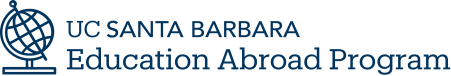 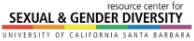 Todd Piccus Study Abroad Scholarship Questionnaire Please type your responses under each question – do NOT submit an essay. Your responses should be clear and specific. It must be typed and a maximum of 2 pages, double-spaced.  Please save your responses as a PDF and then submit the PDF file onto your scholarship application. Why did you choose your UCEAP program?  What excites you about the program academically, and how does participating in your specific program/country enhance your understanding of your major or minor?  What type of courses do you intend to take?  How will your UCEAP participation fit in to your career/future plans? (i.e. influence your career or graduate studies?)  Why is studying abroad the best way to accomplish these plans? (If applicable) If you plan to volunteer, intern, or conduct research abroad, what do you plan to do? (If applicable) What kind of challenges have you faced in deciding to study abroad? (For example, students with financial need, physical or mental health, STEM majors, student athletes, first-generation college students, transfer students, students from racial/ethnic groups underrepresented in study abroad, resistance from family, etc.).  What impact did these challenges have on your study abroad plans? 1/11/24 